 様式第１号（第７条関係）　年　月　日（宛先）いの町長申請者　住所氏名　　　　　　　　　　　　TEL 補助金交付申請書いの町雨水浸透ます等設置事業補助金交付要綱第７条第１項の規定により、次のとおり申請します。※ いの町雨水浸透ます等設置事業補助金の申請者である確認を町が行うことを承諾します。　　　　　　　　　　　　　　　　　　　　　　　　　　　　　　　　　　　　　㊞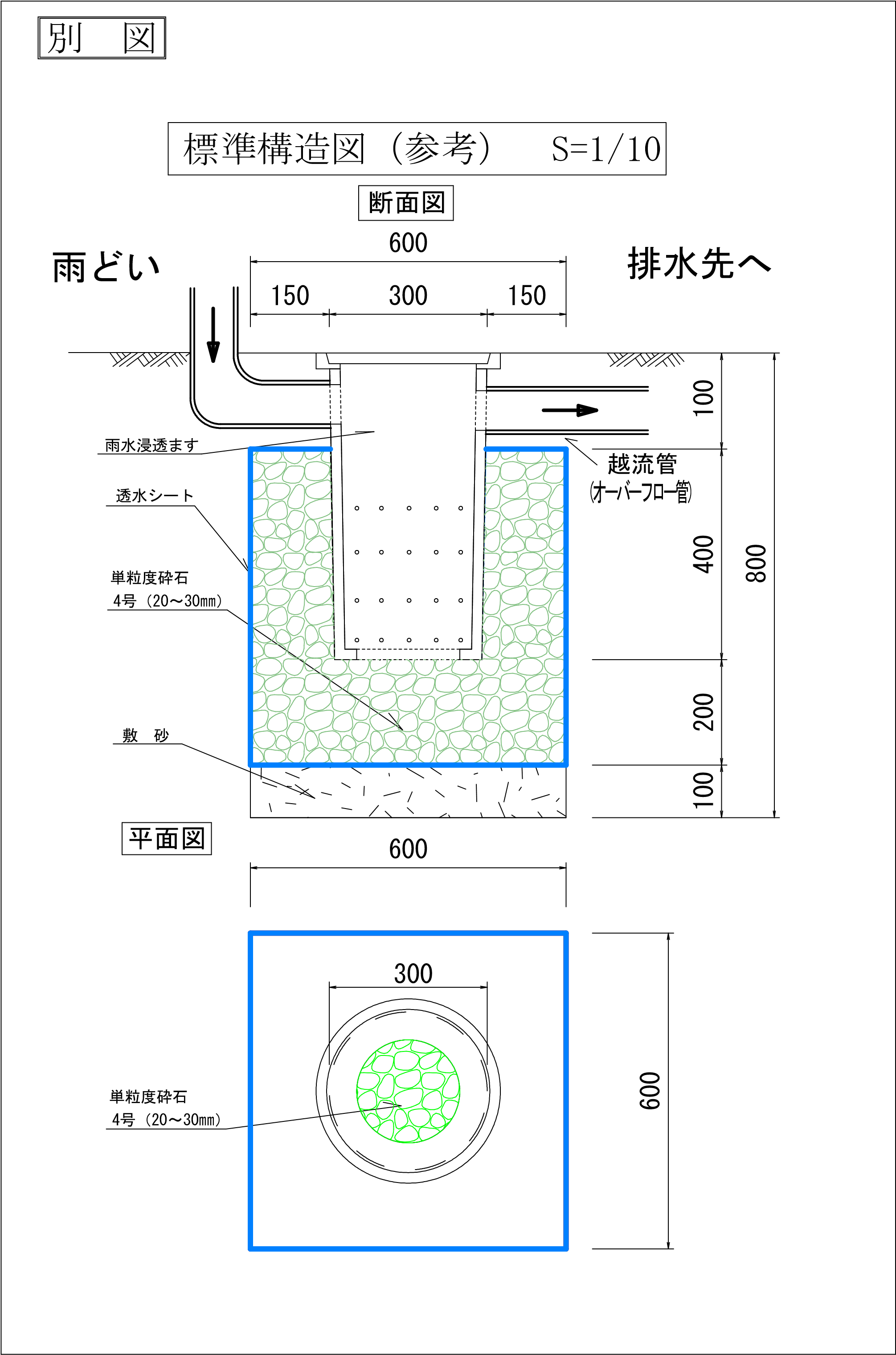 設　置　予　定　箇　所　写　真※設置予定箇所の写真もしくは配置場所が分かる図面を貼ってください。※浸透施設については設置予定箇所すべての写真もしくは、配置予定箇所すべてが分かる図面を貼ってください。補助年度補助年度　　年度補助申請の概要等名称いの町雨水浸透ます等設置事業補助金　　　　　　　　　　　　補助申請の概要等目的・内容雨水流出抑制のため、　貯留施設・浸透施設　を設置する補助申請の概要等設置する施設雨水貯留施設　　　　　　　　　リットル　　　　　基雨水浸透施設　　　内径　　　　ｃｍ　　　　　　　基設置場所設置場所住所：氏名：着 手 予 定 年 月 日着 手 予 定 年 月 日　　　年　　月　　日完 了 予 定 年 月 日 　　　　　　　完 了 予 定 年 月 日 　　　　　　　　　　年　　月　　日建物所有者建物所有者住所：氏名：経費所要総額　　　　　　　経費所要総額　　　　　　　　　　　　　　　　　　　　円交付申請額交付申請額　　　　　　　　　　　　　円添付書類添付書類１ 位置図２ 建築物の配置図に雨水貯留施設等の設置箇所を示した図面３ 雨水貯留浸透施設等構造図４ 見積書の写し５ 前各号に掲げるもののほか、町長が必要と認める書類